Karboxylová kyselina, která je součástí tuků, je: kyselina olejová                                                   c) kyselina citronovákyselina octová				       d) 	kyselina vinná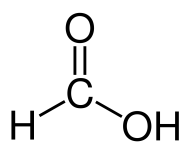 Tento vzorec patří sloučenině zvané: etanol                                     c) metanoletanal                                     d) kyselina mravenčí (neboli metanová)3. Který název sloučeniny patří k tomuto vzorci:            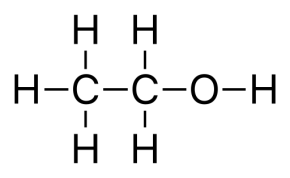 metanol                                                 c) kyselina octová (neboli etanová)acetaldehyd (neboli etanal)                   d) etanolAlkohol s velkou hustotou, který je součástí tuků, je:glycerol                         b) etanol                            c) metanol                        d) etylenglykol                          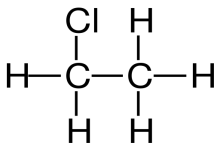 K tomuto vzorci sloučeniny patří název:    chloreten                                           c) chlorpropan   etanal                                                d) chloretanZnámý materiál teflon je také odvozen od derivátů uhlovodíků. Kterých?halogenderivátů              b) alkoholů                c) dusíkatých derivátů                 d) karboxylových kyselin     Jako palivo se používá:a)  glycerol                          b) etanol                            c) aminobenzen                          d) nitrobenzen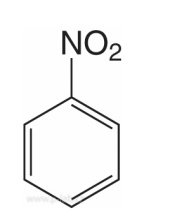 Který z dále uvedených derivátů uhlovodíků má vzorec uvedený vpravo: a) aminobenzen                                          b) nitrobenzenc) aminobutan                                             d) nitropropan Výbušnina TRINITROTOLUEN (TNT) je derivátem uhlovodíků. Kterých?a) halogenderivátů                b) alkoholů                   c) dusíkatých derivátů                 d) karboxylových kyselin     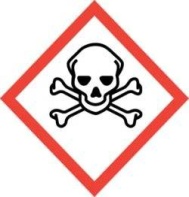 Tento výstražný symbol byste našli na nádobě s látkou zvanou: etanol                       c) kyselina octovámetanol                    d) acetonJako významné rozpouštědlo se používá:a) etanal                         b) nitrobenzen                             c) kyselina octová                   d) kyselina mravenčí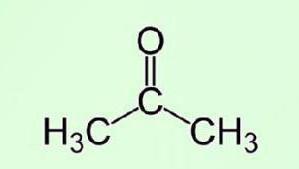 Vpravo uvedený vzorec patří sloučenině zvané:                               a) acetaldehyd (neboli etanal)                                c) aceton (neboli propanon)  b) kyselina máselná (neboli butanová)                   d) etanol   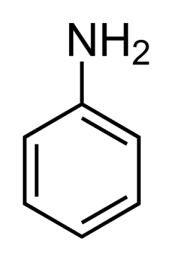 Který z dále uvedených derivátů uhlovodíků má vzorec uvedený vpravo:                            a) nitropropan                                                c) nitrobenzen    b) aminobenzen                                             d) aminobuten    